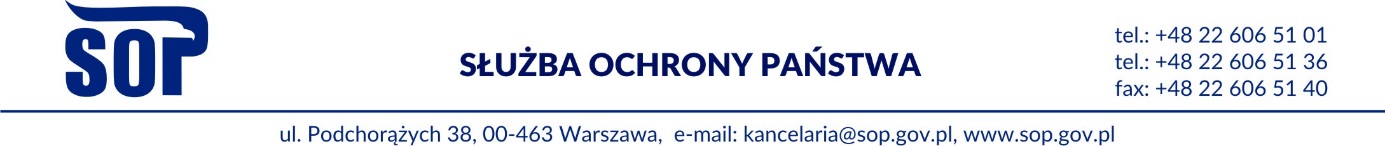 Warszawa, dn. 06.12.2021 r.Egz. pojedynczyZAPYTANIE OFERTOWESłużba Ochrony Państwa z siedzibą w Warszawie przy ul. Podchorążych 38, zwraca się z zapytaniem ofertowym na dostawę wraz z nasadzeniem drzew na terenie obiektu Służby Ochrony Państwa – Ośrodka Szkoleniowego w m. Raducz Przedmiot zamówienia :Dostawa i nasadzenie 10 szt. dębów (szypułkowy lub czerwony), o min. obwodzie pnia na wys. 1 m – min. -12 cm i min. wys. 2,5 mDrzewa muszą być wyrównane pod względem wysokości, kształtów koron, i obwodów pni, w dobrej kondycji zdrowotnej, bez śladów i otarć kory, z zabliźnionymi ranami po formatowaniu korony, bez oznak chorób grzybowych i szkodników. Systemy korzeniowe powinny być skupione i prawidłowo rozwinięte, a na korzeniach szkieletowych powinny występować liczne korzenie drobne, zabezpieczone siatką jutową lub drucianym koszem;Sadzenie drzew nastąpi poprzez wytyczenie miejsca na wskazanym terenie, wykopanie dołu o średnicy 2x większej niż średnice brył korzeniowych sadzonych drzew. Umieszczenie drzew w dole – szyjka korzeniowa powinna znajdować się do 3 cm nad planowaną powierzchnią poziomu misy. Ułożenie rur drenarskich wykonane 
w otulinie równolegle z wypełnianiem dołów ziemią urodzajną. Stabilizacja drzew 
w gruncie poprzez zastosowanie palikowania. Całkowita zaprawa dołu ziemią urodzajną z dodatkiem hydrożeli z wolno uwalniającymi się nawozami. Wykonanie misy o regularnym, okrągłym kształcie wokół drzew. Zalanie wodą po posadzeniu – min. 60 l na jedno drzewo. Wskazane zastosowanie worków do podlewania drzew (treegatorów). Ściółkowanie średniozmieloną korą drzew iglastych całej powierzchni misy, warstwą 5-cio centymetrową (do powierzchni gruntu rodzimego) 
z zachowaniem 2,5-5 cm odstępu między ściółką a nasadą pnia.;Uporządkowanie terenu po wykonanych pracach. Wskazane zakładanie osłon na pnie drzew. Osłona w kolorze zielonym, wykonana z wysokowartościowego tworzywa sztucznego, odporna na promieniowanie UV i nie ulegająca deformacjom, posiadająca optymalne otwory wentylacyjne. Wysokość osłon min. 21 cm, a szerokość musi być dostosowana do obwodu pnia. Płatność odroczona 14 dni po wykonaniu zamówienia i otrzymaniu przez SOP faktury;Termin wykonania nasadzenia do 20.12.2021 r.;Kryterium wyboru oferty : 100% cena.Oferty proszę przesłać zgodnie z formularzem ofertowym na platformę zakupową do dnia 10.12.2021 r.Klauzula RODOZgodnie z art. 13 ust. 1 i 2 Rozporządzenia Parlamentu Europejskiego i Rady (UE) 2016/679 z dnia 27 kwietnia 2016 r. w sprawie ochrony osób fizycznych w związku z przetwarzaniem danych osobowych i w sprawie swobodnego przepływu takich danych oraz uchylenia dyrektywy 95/46/WE (ogólne rozporządzenie o ochronie danych) (Dz. Urz. UE L 119 z 04.05.2016, str. 1), dalej „RODO” informuje, że:Administratorem Pani/Pana danych osobowych jest Komendant Służby Ochrony Państwa, z siedzibą w Warszawie (00 - 463) przy ul. Podchorążych 38, kancelaria@sop.gov.pl, telefon: 22 606 57 01.Administrator wyznaczył inspektora ochrony danych osobowych, z którym może się Pani/Pan skontaktować poprzez adres e-mail: iodo@sop.gov.pl, telefon: 22 606 50 01.Pani/Pana dane osobowe przetwarzane będą na podstawie art. 6 ust. 1 lit. b i c RODO 
w celu związanym z udzieleniem zamówienia o wartości nieprzekraczającej wyrażonej 
w złotych równowartości  kwoty 30 000 EURO.Odbiorcami Pani/Pana danych osobowych mogą być osoby lub podmioty, którym udostępniona zostanie dokumentacja na podstawie powszechnie obowiązujących przepisów.Pani/Pana dane osobowe nie będą przekazywane do państw spoza  Europejskiego Obszaru Gospodarczego (tj. państw trzecich).Pani/Pana dane osobowe będą przechowywane przez okres niezbędny do realizacji celu określonego powyżej, a po tym czasie przez okres archiwizacji wymagany dla danych kategorii danych przez przepisy powszechnie obowiązującego prawa.Przysługuje Pani/Panu prawo dostępu do treści swoich danych osobowych oraz prawo ich sprostowania, usunięcia, ograniczenia, przetwarzania, jeżeli zachodzą przesłanki do tych uprawnień i nie są ograniczone poprzez inne przepisy prawne. Przysługuje Pani/Panu prawo wniesienia skargi do organu nadzorczego zajmującego się ochroną danych osobowych – Prezesa Urzędu Ochrony Danych Osobowych.Podanie danych jest dobrowolne, ale konieczne w celu przystąpienia do zamówienia.Pani/Pana dane osobowe nie będą przetwarzane w sposób zautomatyzowany oraz nie będą profilowane.Wykonawca ubiegając się o udzielenie zamówienia zobowiązany jest do wypełnienia obowiązku informacyjnego przewidzianego w art. 13 lub w art. 14 RODO wobec osób fizycznych, od których dane osobowe bezpośrednio lub pośrednio pozyskał.Wykonano w egz. pojedynczymDo służbowego wykorzystania i ad actaWyk/Sporz.: B. Ciesielska, tel. 22-606-5732